ПРОЄКТНачальник Служби у справах дітей та сім`ї Гребінківської селищної радиАнастасія Анашкіна-Вітченко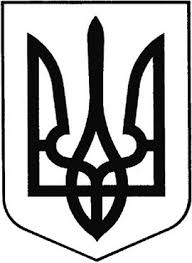 ГРЕБІНКІВСЬКА СЕЛИЩНА РАДАБілоцерківського району Київської областіVIII скликанняВИКОНАВЧИЙ КОМІТЕТРІШЕННЯ      від _______________            смт  Гребінки                          № ________Про заслуховування звіту роботи Служби у справах дітей та сім’ї Гребінківської селищної ради за 2023 рікКеруючись пунктом 11 частини 1 статті 26,59 Закону України «Про місцеве самоврядування в Україні», заслухавши звіт начальника Служби у справах дітей та сім’ї Гребінківської селищної ради про роботу служби у справах дітей та сім’ї за 2023 рік, виконавчий комітет Гребінківської селищної ради, ВИРІШИВ: Звіт про роботу Служби у справах дітей та сім’ї Гребінківської селищної ради за 2023 рік взяти до відома, з подальшим винесенням на розгляд сесії Гребінківської селищної ради, звіт додається.Керуючій справами (секретарю) виконавчого комітету Гребінківської селищної ради ТИХОНЕНКО Олені Володимирівні забезпечити розміщення даного рішення на офіційному вебсайті  Гребінківської селищної ради.Селищний голова                           		        Роман ЗАСУХА Додаток до рішення виконавчого комітету  Гребінківської селищної ради від _______№_____Звіт про  роботу Служби у справах дітей та сім`ї Гребінківської селищної ради за 2023 рікСлужба у справах дітей та сім`ї Гребінківської селищної ради (далі – Служба) є виконавчим органом і самостійним структурним підрозділом селищної ради, створена 22 грудня 2020 року рішенням Гребінківської селищної ради № 49-3-VIII.Служба у своїй діяльності керується Конституцією і законами України, Конвенцією ООН «Про права дитини», актами Президента України та Кабінету Міністрів України, постановами верховної Ради України, наказами Міністерства соціальної політики України, розпорядженням голови Київської обласної державної адміністрації, рішеннями Київської обласної ради, наказами начальника служби у справах дітей та сім`ї Київської обласної адміністрації, рішеннями Гребінківської селищної ради та її виконавчого комітету, розпорядженнями селищного голови, іншими нормативно-правовими актами, а також Положенням про Службу у справах дітей та сім`ї Гребінківської селищної ради Білоцерківського району Київської області.За 2023 рік працівниками Служби було проведено 12 Комісій з питань захисту прав дитини при виконавчому комітеті Гребінківської селищної ради, на яких розглянуто більше ніж 100 питань. Основні питання, які розглядались на Комісії з питань захисту прав дитини при виконавчому комітеті Гребінківської селищної ради це: Затвердження індивідуальних планів соціального захисту дітей, які перебувають в складних життєвих обставинах, дітей, які залишились без батьківського піклування, дітей-сиріт та дітей, позбавлених батьківського піклування; Реєстрації народження дітей, які народилися в 2023 році та були залишені/покинуті батьками в пологових будинках, інших медичних закладах, закладах охорони здоров’я тощо;Визначення прізвища дитиниВизначення імені дитини Визначення по батькові дитиниПитання, що стосуються надання органом опіки та піклування згоди на здійснення правочинів щодо нерухомого майна, право власності або право користування яким мають діти;Встановлення порядку участі батька/матері у вихованні дитини;Влаштування дітей до сімейних форм виховання (опіка/піклування); Порушення питання щодо доцільності позбавлення батьківських прав батьків, які не виконують своїх батьківських обов’язків відносно малолітніх/неповнолітніх дітей:Розгляд питань щодо підготовки Службою у справах дітей та сім’ї Гребінківської селищної ради висновків про доцільність позбавлення батьківських прав батьків, які не виконують своїх батьківських обов’язків;Підготовка позовних заяв Службою у справах дітей та сім’ї Гребінківської селищної ради, що стосуються основної діяльності служби;Підготовка проєктів рішень на розгляд виконавчого комітету, а саме питань, що стосуються основної діяльності служби.Питання щодо надання статусу дитини-сироти дітям, у яких померли або загинули батьки, що підтверджується свідоцтвом про смерть кожного з них;Питання щодо надання статусу дітям, позбавленим батьківського піклування батьки яких позбавлені батьківських прав, що підтверджується рішенням суду, підкинутим, батьки яких невідомі, покинутим в пологовому будинку, іншому закладі охорони здоров’я або яких відмовилися забрати з цих закладів батьки, інші родичі, про що складено акт за формою, затвердженою МОЗ і МВС;Питання закріплення житла (майна) право на яке мають діти-сироти та діти, позбавлені батьківського піклування; Постановка дітей на місцевий облік з усиновлення, які мають законні підстави перебування на такому обліку;Працівники відповідно до посадових обов’язків формують особові справи дітей, які перебувають на обліку у службі, готують проєкти індивідуальних планів їх соціального захисту, запити іншим організаціям для вивчення стану виконання батьківських обов’язків, житлового забезпечення, стану здоров’я дітей тощо. Отримані дані постійно вносять до Єдиної інформаційно-аналітичної системи «Діти».На протязі року  працівниками Служби у справах дітей та сім’ї здійснювались обстеження житлово-побутових умов проживання дітей, які опинились в складних життєвих обставинах, або мають ризик їх виникнення. Також, здійснювався контроль над сім’ями громадян, які є опікунами/піклувальниками дітей, які мають статус дитини-сироти або дитини, позбавленої батьківського піклування. Також, здійснювався нагляд за умовами виховання усиновлених дітей відповідно до п. 104 постанови Кабінету Міністрів України від 08.10.2008 № 905 «Про затвердження Порядку провадження діяльності з усиновлення та здійснення нагляду за дотриманням прав усиновлених дітей», із збереженням таємниці усиновлення. За 2023 рік кількість дітей, яким протягом року надано статус дитини-сироти, дитини позбавленої батьківського піклування становила вісім дітей,  п’ятеро дітей з яких, влаштовані в сімейні форми виховання (4 - опіка/піклування та 1 - усиновлення). Загальна кількість дітей-сиріт і дітей, позбавлених батьківського піклування (за первинним обліком Служби у справах дітей та сім’ї Гребінківської селищної ради), які перебувають під опікою, піклуванням на кінець  року становить 20 дітей, 14 з яких проживають у сім’ях родичів. На кінець року 4 дитини перебувають у прийомних сім’ях, дитячих будинках сімейного типу.  Троє у закладах соціального захисту дітей. Одна дитина влаштована в сім’ю родичів/знайомих, відповідно до наказу начальника служби у справах дітей та сім’ї Гребінківської селищної ради.Кількість дітей-сиріт і дітей, позбавлених батьківського піклування, які перебувають на первинному обліку, на кінець року становить 36 дітей, з яких.Станом на кінець року на обліку дітей, які перебувають в складних життєвих обставинах перебуває 12 дітей, з яких наразі розглядаються питання щодо зняття з обліку 2 дітей у зв’язку з подоланням обставин, що викликали попадання до групи ризику, а саме схильністю батьків або одного з них до вживання алкогольних напоїв. Кількість дітей, батьків яких позбавлено батьківських прав в 2023 році становить – 2 дитини.11 дітей з числа дітей-сиріт та дітей позбавлених батьківського піклування поставили на квартирний облік для подальшої пропозиції з використання субвенції з державного бюджету місцевим бюджетам на забезпечення житлом дітей-сиріт, дітей, позбавлених батьківського піклування, осіб з їх числа.Загальна кількість виданих посвідчень батьків багатодітної сім’ї за 2023 рік становить – 25 посвідчень. Загальна кількість виданих посвідчень дитини з багатодітної сім’ї – 48 посвідчень.Протягом звітного періоду надано консультації громадянам з питань правового та соціального захисту дітей. Під час особистого прийому громадян, з дітьми та їх батьками проводились профілактично-роз’яснювальні бесіди. Порушувалися питання неприпустимості жорстокого поводження з дітьми та порушення їх прав.За 2023 рік Службою у справах дітей та сім’ї Гребінківської селищної ради було оздоровлено 20 дітей пільгових категорій, відповідно до Програми служби у справах дітей та сім’ї Гребінківської селищної ради «Оздоровлення та відпочинку дітей Гребінківської селищної територіальної громади на 2021-2023 роки». 8 дітей за походженням з нашої територіальної громади було оздоровлено за рахунок державних бюджетних коштів. На постійній основі відбувається надання статистичної інформації та звітності на вимоги згідно законодавства Служби у справах дітей та сім`ї Київської обласної державної адміністрації, Служби у справах дітей та сім`ї Білоцерківської районної державної адміністрації, Національної соціальної сервісної служби, Міністерства соціальної політики.Начальник служби                    Анастасія АНАШКІНА-ВІТЧЕНКО